Bezirkskirchenpflege Zürich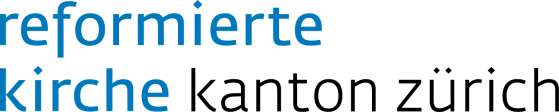 Mitteilung der Bezirkskirchenpflege ZürichErneuerungswahlen Kirchensynode Amtsperiode 2019-2023Einladung zur WählerversammlungMontag, 22. Oktober 2018, 19.30 UhrH50, Seminarraum 2, Hirschengraben 50, 8001 ZürichWahlkreis I der Stadt Zürich (Kirchgemeinden Enge, Fraumünster, Grossmünster, Leimbach, Predigern, St. Peter und Wollishofen)Bisherige und neue Kandidatinnen und Kandidaten haben Gelegenheit, sich vorzustellen. Nach Fragen aus dem Plenum und Diskussion werden einer oder mehrere Wahlvorschläge erstellt.Es laden herzlich ein: - die Kirchgemeinden des Wahlkreises I- der Versammlungsleiter Max Hallauer, alt Kirchenpfleger Kgde. Predigern- der verantwortliche Bezirkskirchenpfleger Pfr. Theo Bächtold